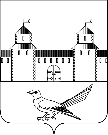 от 28.10.2015 г. № 494 - пОб утверждении схемы расположенияземельного участка на кадастровом плане	В соответствии со статьёй 11.10 Земельного кодекса Российской Федерации, со статьёй 16 Федерального закона от 06.10.2003 г. № 131 – ФЗ «Об общих принципах организации местного самоуправления в Российской Федерации», приказом Минэкономразвития РФ от 01.09.2014 г. № 540 «Об утверждении классификатора видов разрешенного использования земельных участков», статьями 32, 35, 40 Устава муниципального образования Сорочинского городского округа Оренбургской области и поданного заявления (вх. № 6206 от 22.10.2015 г.) администрация Сорочинского городского округа Оренбургской области, ПОСТАНОВЛЯЕТ:     1.Утвердить схему расположения земельных участков в кадастровых кварталах 56:30:1104022, 56:30:1104026, 56:30:0707003, с местоположением:   1.1. Условный номер земельного участка 56:30:1104022: ЗУ1 - площадь земельного участка 80 кв. м., Оренбургская область, Сорочинский городской округ, расположен в кадастровом квартале 56:30:1104022.  Разрешенное использование: под проектируемый выкидной трубопровод от скважины № 510 до АГЗУ-14а Восточно- Малаховского  месторождения. Категория земель: земли сельскохозяйственного назначения.   1.2. Условный номер земельного участка 56:30:1104022:ЗУ2 – площадь земельного участка 7 кв. м., Оренбургская область, Сорочинский городской округ, расположен в кадастровом квартале 56:30:1104022. Разрешенное использование: для несельскохозяйственных целей, под площадку АГЗУ-14а. Категория земель: земли сельскохозяйственного назначения.   1.3. Условный номер земельного участка 56:30:1104022:ЗУ3 - площадь земельного участка 39 кв. м., Оренбургская область, Сорочинский городской округ, расположен в кадастровом квартале 56:30:1104022.  Разрешенное использование: для несельскохозяйственных целей, под площадку АГЗУ-14а.   Категория земель: земли сельскохозяйственного назначения.   1.4. Условный номер земельного участка 56:30:0000000: ЗУ4 – площадь земельного участка 8967 кв. м., Оренбургская область, Сорочинский городской округ, расположен в кадастровом квартале 56:30:0000000. Разрешенное использование: для несельскохозяйственных целей, под площадку АГЗУ-14а, до точки врезки в нефтегазосборный трубопровод ДНС» Кодяковская»-ДНС «Малаховская», категория земель :земли сельскохозяйственного назначения.   Категория земель: земли сельскохозяйственного назначения.   1.5. Условный номер земельного участка 56:30:0000000: ЗУ5 - площадь земельного участка 3 кв. м., адрес земельного участка: Оренбургская область, Сорочинский городской округ, земельный участок расположен в кадастровом квартале 56:30:0000000, вид разрешенного использования: для                          несельскохозяйственных целей: под опознавательные знаки, КИП, категория земель.Категория земель: земли сельскохозяйственного назначения.   1.6. Условный номер земельного участка 56:30:0707003: ЗУ6 – площадь земельного участка 590 кв. м., адрес земельного участка: Оренбургская область, Сорочинский городской округ, земельный участок расположен в кадастровом квартале 56:30:0707003. вид разрешенного использования: для несельскохозяйственных целей: под площадку задвижки. Разрешенное использование: производственная деятельность. Категория земель: земли сельскохозяйственного назначения.   1.7. Условный номер земельного участка 56:30:0707003: ЗУ7 - площадь земельного участка 325 кв. м., адрес земельного участка: Оренбургская область, Сорочинский городской округ, земельный участок расположен в кадастровом квартале 56:30:0707003, вид разрешенного использования: для                          несельскохозяйственных целей: под площадку задвижки.Категория земель: земли сельскохозяйственного назначения.   1.8. Условный номер земельного участка 56:30:0707003: ЗУ8 – площадь земельного участка 4 кв. м., адрес земельного участка: Оренбургская область, Сорочинский городской округ, земельный участок расположен в кадастровом квартале 56:30:0707003. вид разрешенного использования: для несельскохозяйственных целей: под узел контроля коррозии. Категория земель: земли сельскохозяйственного назначения.      2. Контроль за исполнением настоящего постановления возложить на главного архитектора муниципального образования Сорочинский городской округ - Александра Федотовича Крестьянова.      3. Настоящее постановление вступает в силу со дня подписания и подлежит официальному опубликованию.И.о. главы администрациигорода Сорочинска                                                               Т.П. МелентьеваРазослано: в дело – 2 экз., УАГи КС– 1 экз., прокуратура – 1 экз., заявителю – 2 эк.Администрация Сорочинского городского округа Оренбургской областиП О С Т А Н О В Л Е Н И Е